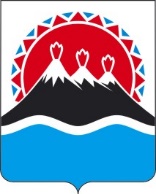 П О С Т А Н О В Л Е Н И ЕПРАВИТЕЛЬСТВАКАМЧАТСКОГО КРАЯПРАВИТЕЛЬСТВО ПОСТАНОВЛЯЕТ:Внести в приложение 2 постановления Правительства Камчатского края от 19.05.2022 № 250-П «Об утверждении Положения о Камчатской территориальной подсети сети наблюдения и лабораторного контроля гражданской обороны и защиты населения» следующие изменения:часть 4 изложить в следующей редакции:«4. Министерство сельского хозяйства, пищевой и перерабатывающей промышленности Камчатского края:готовит предложения по включению в КТП СНЛК объектовых лабораторий из состава организаций агропромышленного комплекса, пищевой и перерабатывающей промышленности Камчатского края, а также организаций, осуществляющих деятельность в сфере ветеринарии на территории Камчатского края; 2) в соответствии с областью аккредитации лабораторий, организует мероприятия по определению зараженности сырьевых ресурсов. Организует отбор и доставку проб в организации, имеющие лицензию на проведение экспертизы и исследования по определению их загрязненности радиоактивными веществами, зараженности отравляющими веществами, аварийно-химическими отравляющими веществами, биологическими средствами и осуществление их окончательной идентификации;3) осуществляет контроль совершенствования учреждений КТП СНЛК, из состава организаций агропромышленного комплекса, пищевой и перерабатывающей промышленности Камчатского края, а также организаций, осуществляющих деятельность в сфере ветеринарии на территории Камчатского края;4) организует проведение ветеринарно-санитарной разведки в очагах чрезвычайных ситуаций, на объектах, подконтрольных государственной ветеринарной службе, на путях эвакуации животных, в пунктах размещения эвакуируемых животных;5) организует отбор проб в очагах возникновения заразных и особо заразных болезней животных и направляет пробы для исследования в лаборатории, обладающие соответствующей областью аккредитации;6) организует проведение лабораторных диагностических исследований, в соответствии с областью аккредитации лабораторий;7) разрабатывает предложения по защите населения от болезней, общих для человека и животных;8) разрабатывает предложения по обеспечению безопасности продукции животного происхождения в соответствии с ветеринарно-санитарными нормами Российской Федерации;9) организует проведение ветеринарно-санитарной экспертизы продукции животного происхождения, кормов и кормовых добавок растительного происхождения и продукции растительного происхождения непромышленного изготовления, а также других специальных мероприятий, направленных на защиту населения от болезней, общих для человека и животных, и от пищевых отравлений, возникающих при употреблении опасной в ветеринарно-санитарном отношении продукции животного происхождения;10) устанавливает ограничительные мероприятия (карантин) на территории Камчатского края в случае появления угрозы возникновения и распространения заразных, за исключением особо опасных, болезней животных, а также принимает решение об отмене ограничительных мероприятий (карантина);11) направляет Губернатору Камчатского края представление об установлении ограничительных мероприятий (карантина) на территории Камчатского края в случае появления угрозы возникновения и распространения особо опасных болезней животных на территории Камчатского края;12) осуществляет предусмотренные специальные мероприятия по ликвидации очагов заразных болезней животных в случае установления ограничительных мероприятий (карантина) на территории Камчатского края;13) организует проведение мероприятий по совершенствованию материальной базы лабораторий организаций, подведомственных Министерству сельского хозяйства, пищевой и перерабатывающей промышленности Камчатского края.»;часть 5 признать утратившей силу.2. Настоящее постановление вступает в силу после дня его официального опубликования.[Дата регистрации] № [Номер документа]г. Петропавловск-КамчатскийО внесении изменений в приложение 2 постановления Правительства Камчатского края от 19.05.2022 № 250-П «Об утверждении Положения о Камчатской территориальной подсети сети наблюдения и лабораторного контроля гражданской обороны и защиты населения»Председатель Правительства Камчатского края                                        [горизонтальный штамп подписи 1]Е.А. Чекин